ROVNORAMENNÉ VÁHY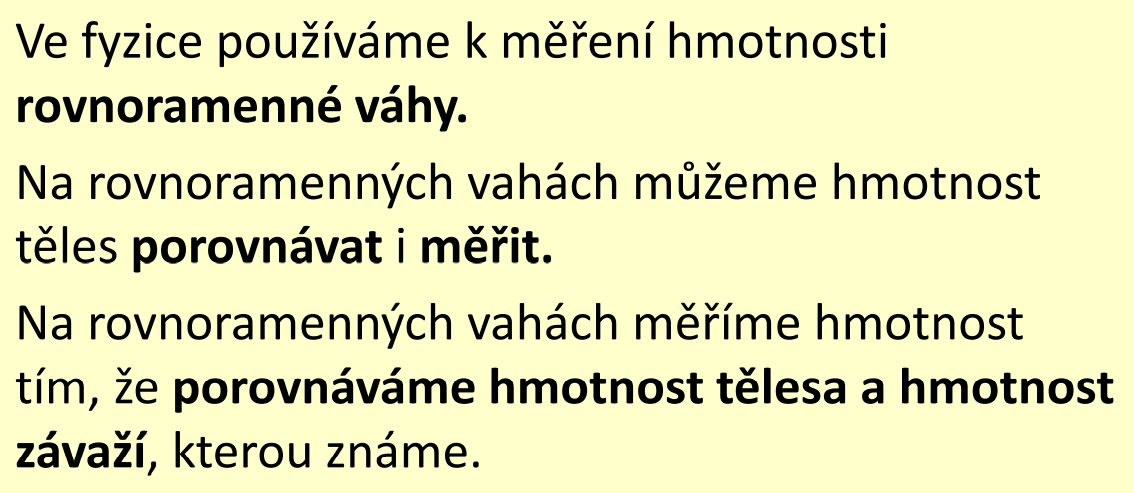 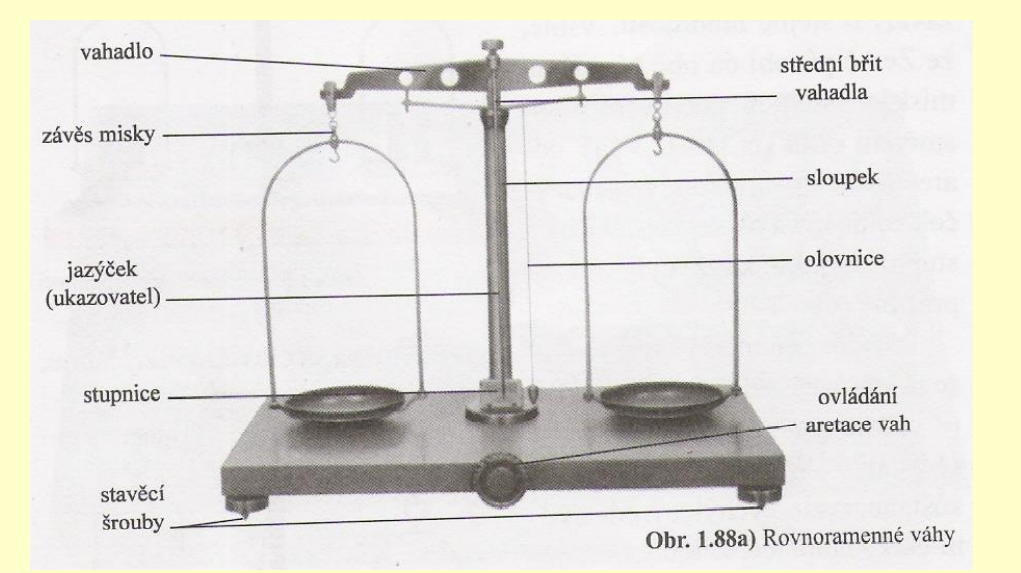 Nakreslete si do sešitu obrázek rovnoramenných vah s uvedenými popisky.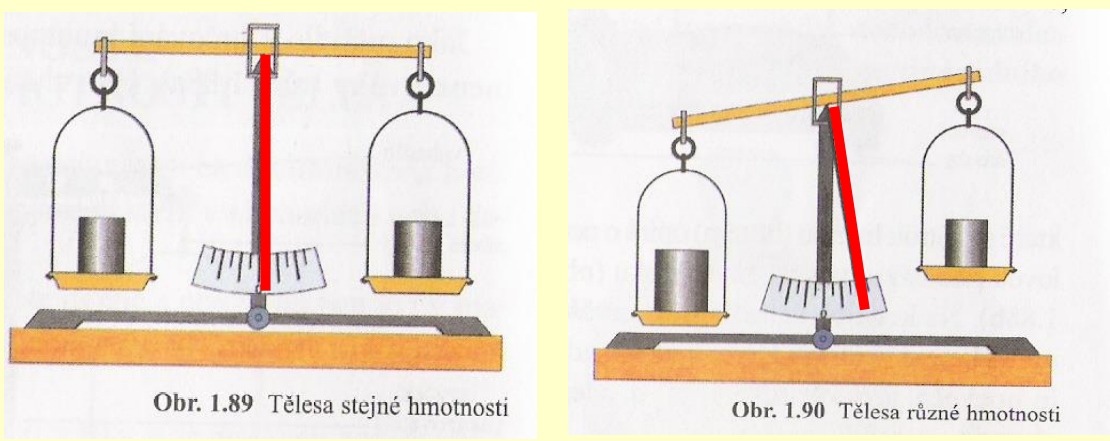 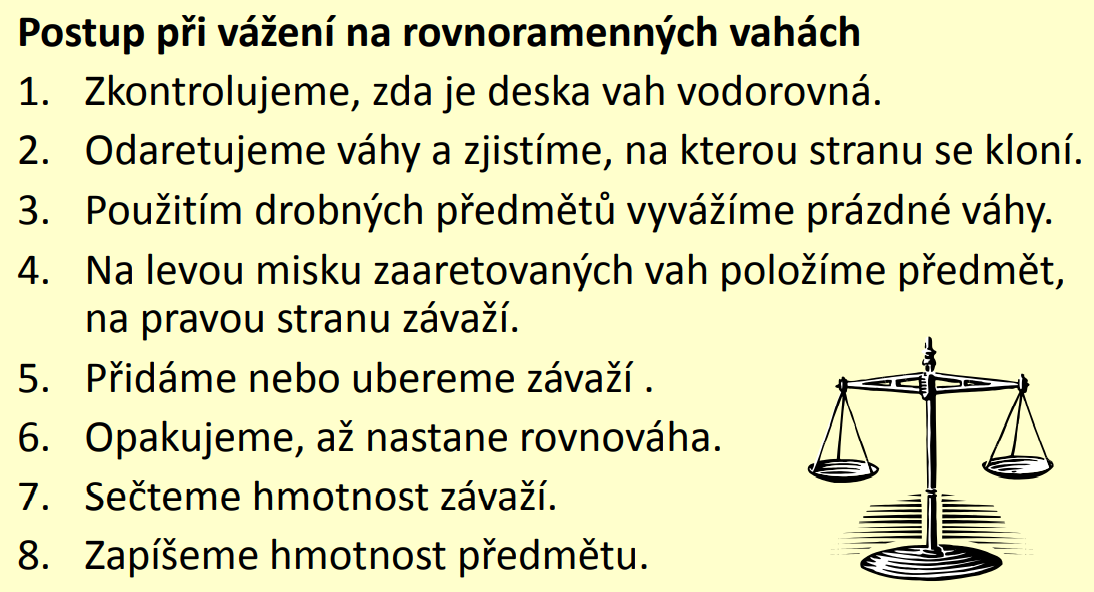 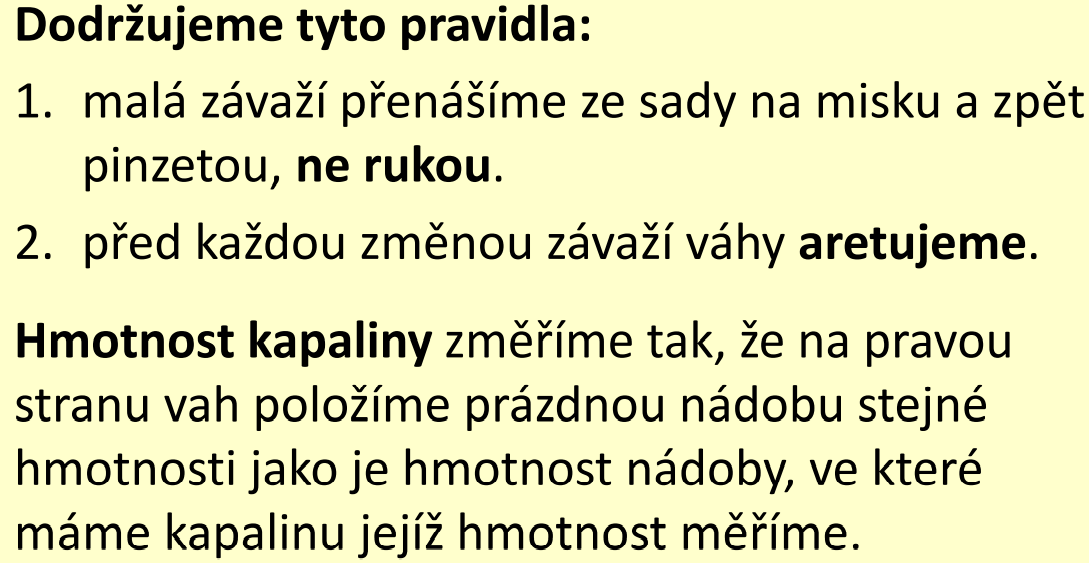 